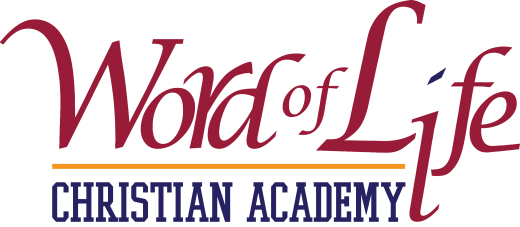 Medication Administration FormSchool Year ___________________This form must be filled out before administration of any over-the-counter or prescription medication can be made by staff of WOLCA.  A new medication administration from must be filled out each school year, for each medication, and anytime there is a change in medication, dosage, or time of administration.Prescription medications must be in container labeled by the pharmacist or prescriber.Non-prescription medications must be in original container with label intact. An adult must bring medication to a WOLCA staff member.Staff will contact parent/guardian if questions arise.Student Name __________________________________________ DOB __________________________Reason for medication is being administered for ________________________________________________________________________________________________________________________________Medication name ____________________________________________ Dose_____________________Time/Frequency of administration ____________________________________________________Relevant side effects       none expected       specify ____________________________________Medication shall be administered from ______________________ to ______________________						  	      Month/Day/Year		          Month/Day/YearIn case of emergencyPrescriber’s Name ____________________________________ Telephone _____________________Address ________________________________________________________________________________Parent/Guardian AuthorizationI/We request designated WOLCA personnel to administer the medication as prescribed according to the above information.  I/We certify that I/we have legal authority to consent to medical treatment for the student named above, including the administration of medication at school.  I/We understand that at the end of the school year, an adult must pick up the remaining medication, otherwise it will be discarded. I/We authorize the school staff to communicate with the health care provider listed above as allowed by HIPAA.Parent/Guardian Signature _____________________________________ Date__________________Home phone__________________ Cell phone__________________ Work phone________________(Circle your preferred number)